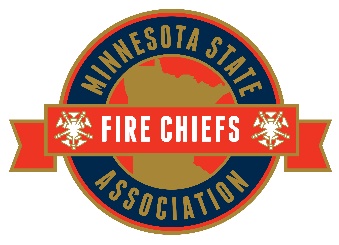 Minnesota State Fire Chief’s Association – Policy # 801Title: Lifetime Membership Criteria PolicyDate of Adoption: October 16, 2009	Date of Revision:Scope: The Lifetime Membership Criteria Policy shall define the minimum requirements, procedures for applying, awarding criteria, and benefits of a Lifetime Membership in the Minnesota State Fire Chief’s Association.Minimum Requirements:  In order to apply for a Lifetime Membership in the Minnesota State Fire Chief’s Association, applicants must meet the following criteria:Applicants must have been a member in good standing of the MSFCA for a period of not less than ten (10) years and be nominated for lifetime membership by a current member or member in good standing of the MSFCA.In addition to years of membership requirement, all applicants must meet one of the following criteria:A minimum of four (4) years as a committee chair.A minimum of six (6) years as a committee member.Past President of the MSFCA.MSFCA Board member for four (4) yearsA minimum of six (6) years or reaching term limit as an MSFCA representative to any Council, Board, Association or Committee of which the MSFCA can appoint a representative.Exceptions:Any person not meeting the above criteria for Lifetime Membership may be nominated by any member of the MSFCA and shall be accepted upon a two thirds vote of all members of the Board of Directors present at any meeting.Application Procedure: Members of the MSFCA who desire to nominate a person meeting the criteria for a Lifetime Membership in the Association shall complete the application form that is a part of this policy.  Applications shall be submitted to the Executive Director of the MSFCA for review.  The Executive Director shall accept applications and cause them to be reviewed for accuracy and completeness.  In addition, the Executive Director shall verify that each applicant meets the minimum requirements for application as described in this policy.Awarding Process and Criteria:  The Executive Director shall forward to the MSFCA Board of Directors all applications that have been reviewed and verified as meeting the minimum criteria as established.  The MSFCA Board of Directors shall review each application. The MSFCA Board of Directors shall consider the following criteria when reviewing applications for Lifetime Membership:Has the applicant contributed to the success of the MSFCA?Has the applicant demonstrated a commitment to the Minnesota State Fire Service as a whole?Has the applicant represented the MSFCA in a professional and forthright manner?Would granting a Lifetime Membership to the applicant bring disrepute on the MSFCA?Any other such criteria the Board of Directors deems would be appropriate and in keeping with the value and vision of the MSFCA.Once applications are reviewed they shall be voted on by the MSFCA Board of Directors.  It shall require a majority vote in the affirmative for and applicant to be awarded a Lifetime Membership in the MSFCA.Benefits:  All lifetime members shall be entitled to the following benefits and privileges:Free lifetime subscription to the Associations magazine.Reduced annual conference registration rate. Lifetime Members will pay only the Education and Memorial Fee portions of conference registration.Certificate of Lifetime Membership and Lifetime Membership card.The Executive Director shall notify all applicants of the status of their applications once the Board of Directors has made its decision.  The Executive Director shall work with the appropriate Regional Director to present the Lifetime Member award.Current Lifetime Members:  Any person who has been previously awarded a lifetime membership in the MSFCA at the time of this policy becoming effective shall remain a lifetime member of the MSFCA.  Revocation of Lifetime Membership:  If any person who has been awarded a lifetime membership in this association should for any reason threaten to bring disrepute and dishonor to the MSFCA the Board of Directors may consider revoking the lifetime membership.  This action should not be taken lightly and be used only in extremely egregious circumstances.Revocation of lifetime membership can only be acted on by the MSFCA Board of Directors if a majority of Board Members petition the then President of the MSFCA for the issue to be considered.Revocation of a lifetime membership will require a vote in the affirmative of 75% of the entire Board of Directors.  The Executive Director shall notify the member of the result of the vote in writing.Minnesota State Fire Chief’s Association Lifetime Membership Nomination FormCandidate InformationPlease provide the following information for the person being nominated:Name: 									Address: 									MFCSA Membership Dates: 						Please provide a narrative describing the service to the MSFCA of the candidate being nominated.  Specifically address the minimum requirements contained in this policy. (Attach additional pages as required)																																																																																																							_____																																	_________________			Nominator InformationPlease provide the following information about the nominator:Name: 									Address: 									Telephone:Home:				 Work:				  Cell: 				E-mail: 											MFCSA Membership Dates: 						Signature									DateNominators may be contacted by the MSFCA Executive Secretary for follow-up or clarification of information provided.